Internationaler Tag der Freiwilligen, 5. Dezember 2018 - Benevol sagt dankeFreiwilliges Engagement ist das, was uns als Menschen ausmacht. Der Einsatz füreinander oder für eine Sache ohne eine finanzielle Gegenleistung zu erhalten ermöglicht das Funktionieren unserer Gesellschaft und gibt dem Freiwilligen viel zurück. Vieles wäre ohne dieses freiwillige Engagement undenkbar und manches würde ganz anders aussehen. Vor diesem Hintergrund führt Benevol Luzern jeweils am 5. Dezember, am Tag der Freiwilligen, eine Aktion durch, um Menschen, welche sich engagieren zu danken und die Freiwilligenarbeit ins Zentrum zu stellen.Dieses Jahr überraschte Benevol-Luzern die Passanten in Luzern bei der Hauptpost und in Sursee auf dem Martigny-Platz mit feinen Guetzli, von den Firmen Hug und Kambly. Die Adressaten der köstlichen Süssigkeiten waren sehr erfreut und überrascht über die Aufmerksamkeit. Mit dieser Aktion dankt Benevol für das grosse Engagement aller Menschen die sich für unsere Gesellschaft engagieren. der Politiker. Gerade im Milizsystem sind mit der politischen Tätigkeit unzählige Stunden Freiwilligenarbeit verbunden. Mit der traditionellen Dankesaktion am 5. Dezember ging es darum aufzuzeigen, wo überall Freiwilligenarbeit passiert und einen Anstoss zu geben, sich selber freiwillig zu engagieren, die freiwillige Tätigkeit zu würdigen und sich im Sinne von Benevol daran zu beteiligen sowie entsprechende Rahmenbedingungen für das freiwillige Engagement zu schaffen. Benevol engagiert sich auch neben der Aktion vom 5. Dezember mit Herzblut für die Freiwilligenarbeit. Sei dies, dass sich Benevol für gute Rahmenbedingungen der Freiwilligenarbeit einsetzt, diese durch verschiedene Aktionen sichtbar macht, die Mitglieder und Institutionen beim Einsatz von Freiwilligen unterstützt oder durch die Vermittlung über www.benevol-jobs.ch.Benevol dankt allen sich freiwillig engagierenden Personen für ihr grosses und einzigartiges Engagement.Kontakte: Charly Freitag 076 316 15 27 (Präsident)Karin Bättig 079393 58 01 (Geschäftsleiterin)Tag der Freiwilligen – 5. DezemberDanke für Ihr ehrenamtliches und freiwilliges Engagement. Sie ermöglichen damit vieles, was sonst undenkbar wäre zum Wohle unserer Gesellschaft.Ihr Benevol Luzern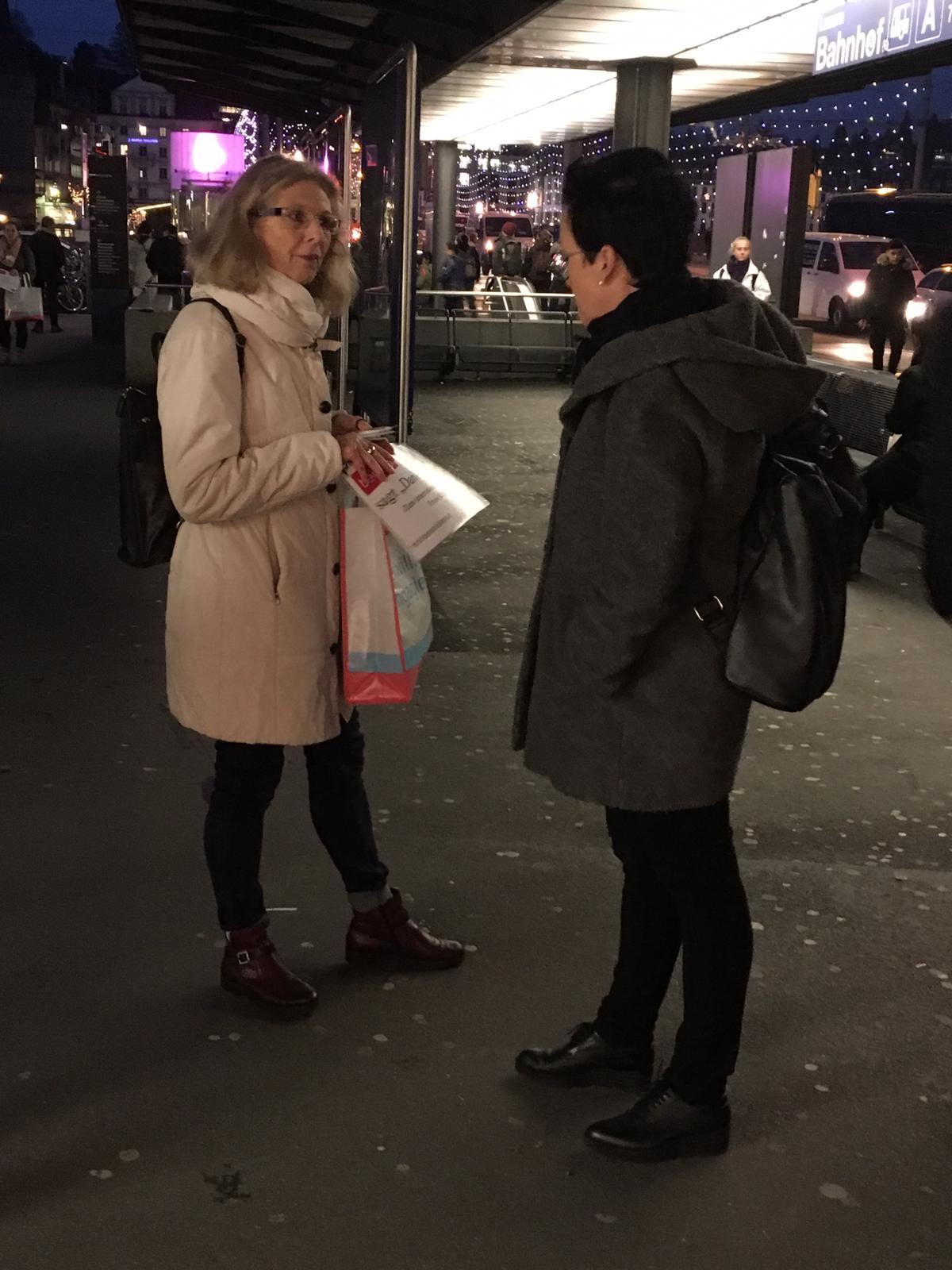 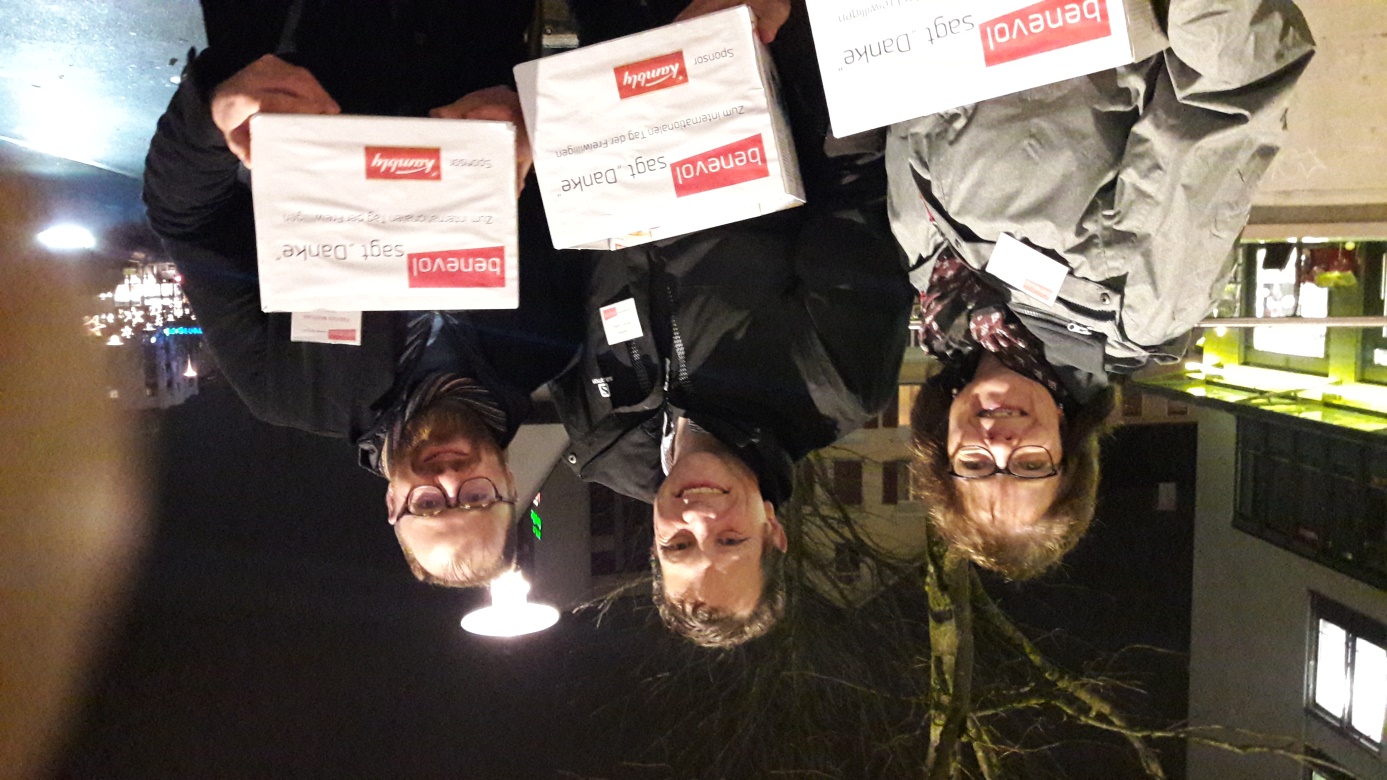 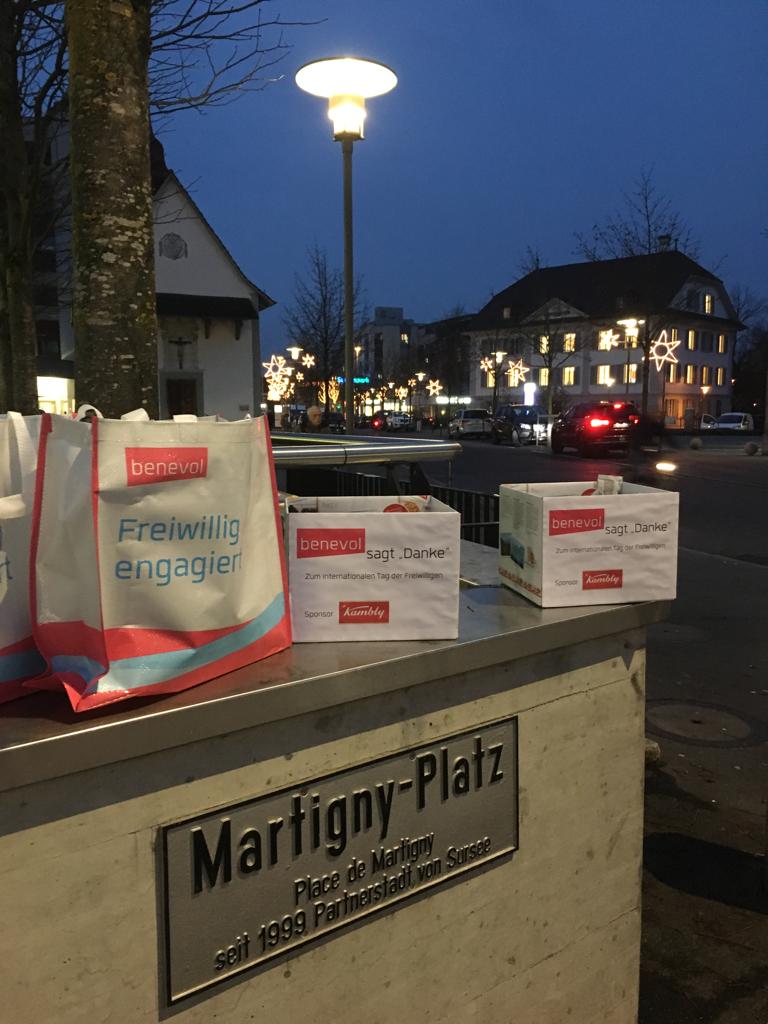 